POVĚŘENÍSpolečnost ŠkoFIN s.r.o., se sídlem Praha 5, Pekařská 6, PSČ 155 00, IČO 45805369, zapsaná v obchodním rejstříku vedeném Městským soudem v Praze, spis. zn. C 11881, zastoupená jednateli Ing. Jiřinou Tapšíkovou a Joachimem Ewaldem (dále jen "Společnost")pověřujepana Jana Pařízka, nar. XXXXX, XXXXX, zaměstnance Společnosti, aby za Společnost činil zejména následující úkony:vystupoval při obchodních jednáních s obchodními partnery, přebíral korespondenci a jiné dokumenty,uzavíral smlouvy s obchodními partnery, podepisoval smlouvy s obchodními zástupci, pojišťovnami a jinými obchodními partnery,podepisoval smlouvy o dodávkách zboží a služeb souvisejících s obchodními aktivitami společnostipověřoval třetí osoby k úkonům, ke kterým je oprávněn na základě tohoto pověřeníčinil rozhodnutí a úkony, které jsou nezbytné pro řádné fungování oddělení Fleet sales & remarketing, a to v souladu s obecně závaznými předpisy (zejména pracovněprávními), s pokyny nadřízeného a se schválenými interními předpisy společnostiPověření k podpisu smluv zahrnuje i podpis dodatků, výpovědí, odstoupení a dalších způsobů jejich ukončení nebo změn.Pověření k výše uvedeným úkonům se vztahuje k obvyklé činnosti, ke které dochází na oddělení Fleet sales & remarketing.Pověřená osoba je oprávněna činit právní úkony ve výše uvedených věcech buďto s jedním z jednatelů Společnosti nebo s jednou další takto pověřenou osobou.			Joachim Ewald jednatel ŠkoFIN s.r.o.	Ověření podpisu - legalizaceBěžné číslo položky ověřovací knihy: XXXXXOvěřuji, že dnes přede mnou tuto listinu vlastnoručně podepsala: — Ing. Jiřina Tapšíková, narozena XXXXX, bydlištěm XXXXX,jejíž totožnost byla prokázána platným úředním průkazem.V Praze dne dvacátého prvého listopadu roku dvoutisícíhe osmnáctého (21.11.2018).	Ověření podpisu - legalizaceBěžné číslo položky ověřovací knihy: XXXXX.Ověřuji, že přede mnou tuto listinu vlastnoručně podepsal: Joachim Lutz Ewald, narozen XXXXX, XXXXX,	jehož totožnost byla prokázána platným úředním průkazemDoložka konverze do dokumentu obsaženého v datové zprávěTento dokument, který vznikl převedením vstupu v listinné podobě do podoby elektronické pod pořadovým Císlem 118805299-61-190520145002, skládající se z 2 listů, se doslovně shoduje s obsahem vstupu.Zajišťovací prvek: bez zajišťovacího prvkuJméno a příjmení osoby, která konverzi provedla: XXXXXVystavil: Městská část Praha 13Pracoviště: Městská část Praha 13V Praze dne 20.05.2019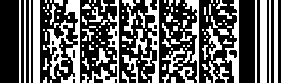 118805299-61-190520145002